Title (similar to aim)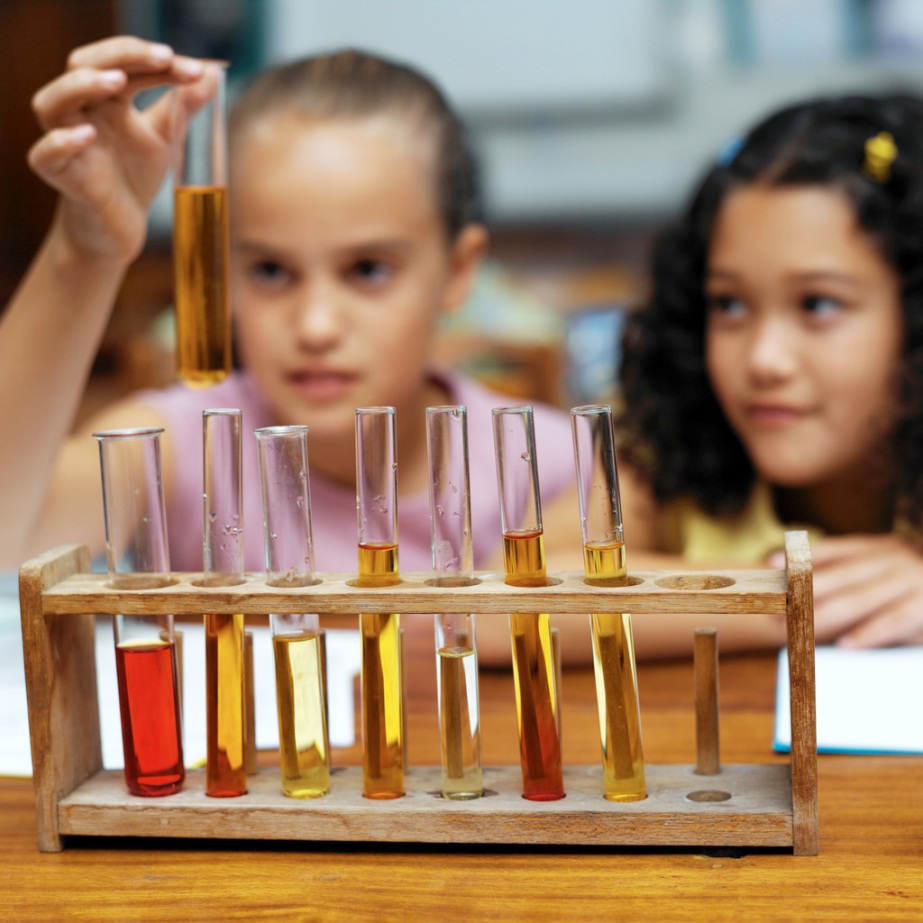 Cite the picture if it is not your own.NameClassBandung International SchoolDate lab was performedDESIGNBACKGROUND INFORMATION: This section should be at least a couple of paragraphs to introduce key concepts about your lab. In this case discuss what you know about pH.AIM: A singular statement or question.  What is the point of this lab?HYPOTHESIS: Single statement of what you believe to be true.  Do not write in the first person. Look at the chemical formula to guess what will happen.  EXPLANATION OF HYPOTHESIS: This explanation should support your hypothesis scientifically. Why do you think this will happen?MATERIALS: see page 27 but use your own words.METHODS:  see page 27 but use your own words.DISCUSSION QUESTIONS:What type of reaction is this?How do you know?What are some other characteristics of this type of reaction?Why do people often burp after eating sherbet? Which materials were acidic?Which materials were basic?How do you know?List the reactants.List the products.How would you improve this lab?